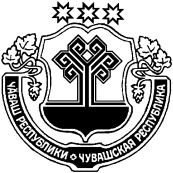 О внесении изменения в постановлениеадминистрации Янтиковского районаот 15.11.2019 № 582 «Об утверждении Порядка предоставления грантов в форме субсидий начинающим субъектам малого предпринимательства на создание собственного бизнеса»В соответствии с постановлением Правительства Российской Федерации от 07.12.2019 № 1615 «О внесении изменений в общие требования к нормативным правовым актам, устанавливающим порядок предоставления грантов в форме субсидий, в том числе предоставляемых на конкурсной основе» администрация Янтиковского района   п о с т а н о в л я е т:Внести в Порядок предоставления грантов в форме субсидий начинающим субъектам малого предпринимательства на создание собственного бизнеса, утвержденный постановлением администрации Янтиковского района от 15.11.2019 № 582, следующие изменения:в абзаце втором пункта 2.1, в абзаце втором пункта 2.15 раздела II «ПОРЯДОК ПРОВЕДЕНИЯ ОТБОРА» после слов «в информационно-телекоммуникационной сети «Интернет»» дополнить словами «по адресу: yantik.cap.ru».Настоящее постановление вступает в силу со дня  его официального опубликования.Глава администрации       Янтиковского района                                                                    В.А. ВанеркеЧУВАШСКАЯ РЕСПУБЛИКАЧĂВАШ РЕСПУБЛИКИАДМИНИСТРАЦИЯЯНТИКОВСКОГО РАЙОНАПОСТАНОВЛЕНИЕ25.08.2020   № 398село ЯнтиковоТĂВАЙ РАЙОНАДМИНИСТРАЦИЙĔЙЫШĂНУ25.08.2020  398 № Тǎвай ялě